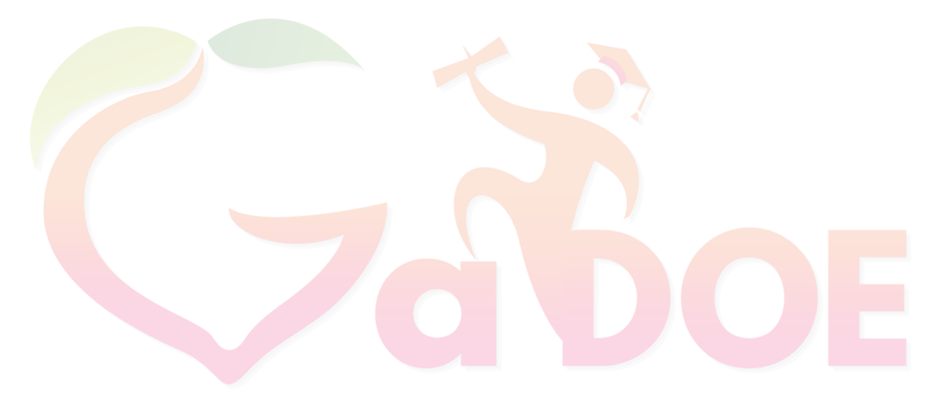 CTAE MONITORING AND RISK ASSESSMENT IMPROVEMENT PLAN
System Number:  				System Name:  CTAE Director:  				School Year:  Review Date:  					Review Cycle:  2019-2020Submittal (check):  2Principal’s Signature:  ____________________________________		Date:  ______________________________CTAE Director’s Signature:  ________________________________		Date:  ______________________________		Superintendent’s Signature:  	_______________________________		Date:  ______________________________CTAE MONITORING AND RISK ASSESSMENT IMPROVEMENT PLAN 2019-2020System and School Name:              School Year:  May 15, 2020 (Yr. 1)May 15, 2021 (Yr. 2)May 15, 2022 (Yr. 3)May 15, 2023 (Yr. 4)May 15, 2024 (Yr. 5)Recommendation:  Recommendation:  Recommendation:  Recommendation:  Recommendation:  Recommendation:  Recommendation:  Recommendation:  Improvement Goal:  Improvement Goal:  Improvement Goal:  Improvement Goal:  Improvement Goal:  Improvement Goal:  Improvement Goal:  Improvement Goal:  Actions, Strategies, and InterventionsImplementation TimelineProfessional Development/Resources NeededEstimated Costs and Funding SourcesPerson(s) ResponsibleMeans of EvaluationMeans of EvaluationCurrent StatusI=In ProgressC=CompletedActions, Strategies, and InterventionsImplementation TimelineProfessional Development/Resources NeededEstimated Costs and Funding SourcesPerson(s) ResponsibleDocumentation/ InterventionEvidenceCurrent StatusI=In ProgressC=CompletedRecommendation:  Recommendation:  Recommendation:  Recommendation:  Recommendation:  Recommendation:  Recommendation:  Recommendation:  Improvement Goal:  Improvement Goal:  Improvement Goal:  Improvement Goal:  Improvement Goal:  Improvement Goal:  Improvement Goal:  Improvement Goal:  Actions, Strategies, and InterventionsImplementation TimelineProfessional Development/Resources NeededEstimated Costs and Funding SourcesPerson(s) ResponsibleMeans of EvaluationMeans of EvaluationCurrent StatusI=In ProgressC=CompletedActions, Strategies, and InterventionsImplementation TimelineProfessional Development/Resources NeededEstimated Costs and Funding SourcesPerson(s) ResponsibleDocumentation/ InterventionEvidenceCurrent StatusI=In ProgressC=CompletedRecommendation:  Recommendation:  Recommendation:  Recommendation:  Recommendation:  Recommendation:  Recommendation:  Recommendation:  Improvement Goal:  Improvement Goal:  Improvement Goal:  Improvement Goal:  Improvement Goal:  Improvement Goal:  Improvement Goal:  Improvement Goal:  Actions, Strategies, and InterventionsImplementation TimelineProfessional Development/Resources NeededEstimated Costs and Funding SourcesPerson(s) ResponsibleMeans of EvaluationMeans of EvaluationCurrent StatusI=In ProgressC=CompletedActions, Strategies, and InterventionsImplementation TimelineProfessional Development/Resources NeededEstimated Costs and Funding SourcesPerson(s) ResponsibleDocumentation/ InterventionEvidenceCurrent StatusI=In ProgressC=CompletedRecommendation:  Recommendation:  Recommendation:  Recommendation:  Recommendation:  Recommendation:  Recommendation:  Recommendation:  Improvement Goal:  Improvement Goal:  Improvement Goal:  Improvement Goal:  Improvement Goal:  Improvement Goal:  Improvement Goal:  Improvement Goal:  Actions, Strategies, and InterventionsImplementation TimelineProfessional Development/Resources NeededEstimated Costs and Funding SourcesPerson(s) ResponsibleMeans of EvaluationMeans of EvaluationCurrent StatusI=In ProgressC=CompletedActions, Strategies, and InterventionsImplementation TimelineProfessional Development/Resources NeededEstimated Costs and Funding SourcesPerson(s) ResponsibleDocumentation/ InterventionEvidenceCurrent StatusI=In ProgressC=CompletedRecommendation:  Recommendation:  Recommendation:  Recommendation:  Recommendation:  Recommendation:  Recommendation:  Recommendation:  Improvement Goal:  Improvement Goal:  Improvement Goal:  Improvement Goal:  Improvement Goal:  Improvement Goal:  Improvement Goal:  Improvement Goal:  Actions, Strategies, and InterventionsImplementation TimelineProfessional Development/Resources NeededEstimated Costs and Funding SourcesPerson(s) ResponsibleMeans of EvaluationMeans of EvaluationCurrent StatusI=In ProgressC=CompletedActions, Strategies, and InterventionsImplementation TimelineProfessional Development/Resources NeededEstimated Costs and Funding SourcesPerson(s) ResponsibleDocumentation/ InterventionEvidenceCurrent StatusI=In ProgressC=CompletedRecommendation:  Recommendation:  Recommendation:  Recommendation:  Recommendation:  Recommendation:  Recommendation:  Recommendation:  Improvement Goal:  Improvement Goal:  Improvement Goal:  Improvement Goal:  Improvement Goal:  Improvement Goal:  Improvement Goal:  Improvement Goal:  Actions, Strategies, and InterventionsImplementation TimelineProfessional Development/Resources NeededEstimated Costs and Funding SourcesPerson(s) ResponsibleMeans of EvaluationMeans of EvaluationCurrent StatusI=In ProgressC=CompletedActions, Strategies, and InterventionsImplementation TimelineProfessional Development/Resources NeededEstimated Costs and Funding SourcesPerson(s) ResponsibleDocumentation/ InterventionEvidenceCurrent StatusI=In ProgressC=CompletedRecommendation:  Recommendation:  Recommendation:  Recommendation:  Recommendation:  Recommendation:  Recommendation:  Recommendation:  Improvement Goal:  Improvement Goal:  Improvement Goal:  Improvement Goal:  Improvement Goal:  Improvement Goal:  Improvement Goal:  Improvement Goal:  Actions, Strategies, and InterventionsImplementation TimelineProfessional Development/Resources NeededEstimated Costs and Funding SourcesPerson(s) ResponsibleMeans of EvaluationMeans of EvaluationCurrent StatusI=In ProgressC=CompletedActions, Strategies, and InterventionsImplementation TimelineProfessional Development/Resources NeededEstimated Costs and Funding SourcesPerson(s) ResponsibleDocumentation/ InterventionEvidenceCurrent StatusI=In ProgressC=CompletedRecommendation:  Recommendation:  Recommendation:  Recommendation:  Recommendation:  Recommendation:  Recommendation:  Recommendation:  Improvement Goal:  Improvement Goal:  Improvement Goal:  Improvement Goal:  Improvement Goal:  Improvement Goal:  Improvement Goal:  Improvement Goal:  Actions, Strategies, and InterventionsImplementation TimelineProfessional Development/Resources NeededEstimated Costs and Funding SourcesPerson(s) ResponsibleMeans of EvaluationMeans of EvaluationCurrent StatusI=In ProgressC=CompletedActions, Strategies, and InterventionsImplementation TimelineProfessional Development/Resources NeededEstimated Costs and Funding SourcesPerson(s) ResponsibleDocumentation/ InterventionEvidenceCurrent StatusI=In ProgressC=CompletedRecommendation:  Recommendation:  Recommendation:  Recommendation:  Recommendation:  Recommendation:  Recommendation:  Recommendation:  Improvement Goal:  Improvement Goal:  Improvement Goal:  Improvement Goal:  Improvement Goal:  Improvement Goal:  Improvement Goal:  Improvement Goal:  Actions, Strategies, and InterventionsImplementation TimelineProfessional Development/Resources NeededEstimated Costs and Funding SourcesPerson(s) ResponsibleMeans of EvaluationMeans of EvaluationCurrent StatusI=In ProgressC=CompletedActions, Strategies, and InterventionsImplementation TimelineProfessional Development/Resources NeededEstimated Costs and Funding SourcesPerson(s) ResponsibleDocumentation/ InterventionEvidenceCurrent StatusI=In ProgressC=CompletedRecommendation:  Recommendation:  Recommendation:  Recommendation:  Recommendation:  Recommendation:  Recommendation:  Recommendation:  Improvement Goal:  Improvement Goal:  Improvement Goal:  Improvement Goal:  Improvement Goal:  Improvement Goal:  Improvement Goal:  Improvement Goal:  Actions, Strategies, and InterventionsImplementation TimelineProfessional Development/Resources NeededEstimated Costs and Funding SourcesPerson(s) ResponsibleMeans of EvaluationMeans of EvaluationCurrent StatusI=In ProgressC=CompletedActions, Strategies, and InterventionsImplementation TimelineProfessional Development/Resources NeededEstimated Costs and Funding SourcesPerson(s) ResponsibleDocumentation/ InterventionEvidenceCurrent StatusI=In ProgressC=CompletedRecommendation:  Recommendation:  Recommendation:  Recommendation:  Recommendation:  Recommendation:  Recommendation:  Recommendation:  Improvement Goal:  Improvement Goal:  Improvement Goal:  Improvement Goal:  Improvement Goal:  Improvement Goal:  Improvement Goal:  Improvement Goal:  Actions, Strategies, and InterventionsImplementation TimelineProfessional Development/Resources NeededEstimated Costs and Funding SourcesPerson(s) ResponsibleMeans of EvaluationMeans of EvaluationCurrent StatusI=In ProgressC=CompletedActions, Strategies, and InterventionsImplementation TimelineProfessional Development/Resources NeededEstimated Costs and Funding SourcesPerson(s) ResponsibleDocumentation/ InterventionEvidenceCurrent StatusI=In ProgressC=CompletedRecommendation:  Recommendation:  Recommendation:  Recommendation:  Recommendation:  Recommendation:  Recommendation:  Recommendation:  Improvement Goal:  Improvement Goal:  Improvement Goal:  Improvement Goal:  Improvement Goal:  Improvement Goal:  Improvement Goal:  Improvement Goal:  Actions, Strategies, and InterventionsImplementation TimelineProfessional Development/Resources NeededEstimated Costs and Funding SourcesPerson(s) ResponsibleMeans of EvaluationMeans of EvaluationCurrent StatusI=In ProgressC=CompletedActions, Strategies, and InterventionsImplementation TimelineProfessional Development/Resources NeededEstimated Costs and Funding SourcesPerson(s) ResponsibleDocumentation/ InterventionEvidenceCurrent StatusI=In ProgressC=CompletedRecommendation:  Recommendation:  Recommendation:  Recommendation:  Recommendation:  Recommendation:  Recommendation:  Recommendation:  Improvement Goal:  Improvement Goal:  Improvement Goal:  Improvement Goal:  Improvement Goal:  Improvement Goal:  Improvement Goal:  Improvement Goal:  Actions, Strategies, and InterventionsImplementation TimelineProfessional Development/Resources NeededEstimated Costs and Funding SourcesPerson(s) ResponsibleMeans of EvaluationMeans of EvaluationCurrent StatusI=In ProgressC=CompletedActions, Strategies, and InterventionsImplementation TimelineProfessional Development/Resources NeededEstimated Costs and Funding SourcesPerson(s) ResponsibleDocumentation/ InterventionEvidenceCurrent StatusI=In ProgressC=CompletedRecommendation:  Recommendation:  Recommendation:  Recommendation:  Recommendation:  Recommendation:  Recommendation:  Recommendation:  Improvement Goal:  Improvement Goal:  Improvement Goal:  Improvement Goal:  Improvement Goal:  Improvement Goal:  Improvement Goal:  Improvement Goal:  Actions, Strategies, and InterventionsImplementation TimelineProfessional Development/Resources NeededEstimated Costs and Funding SourcesPerson(s) ResponsibleMeans of EvaluationMeans of EvaluationCurrent StatusI=In ProgressC=CompletedActions, Strategies, and InterventionsImplementation TimelineProfessional Development/Resources NeededEstimated Costs and Funding SourcesPerson(s) ResponsibleDocumentation/ InterventionEvidenceCurrent StatusI=In ProgressC=CompletedRecommendation:  Recommendation:  Recommendation:  Recommendation:  Recommendation:  Recommendation:  Recommendation:  Recommendation:  Improvement Goal:  Improvement Goal:  Improvement Goal:  Improvement Goal:  Improvement Goal:  Improvement Goal:  Improvement Goal:  Improvement Goal:  Actions, Strategies, and InterventionsImplementation TimelineProfessional Development/Resources NeededEstimated Costs and Funding SourcesPerson(s) ResponsibleMeans of EvaluationMeans of EvaluationCurrent StatusI=In ProgressC=CompletedActions, Strategies, and InterventionsImplementation TimelineProfessional Development/Resources NeededEstimated Costs and Funding SourcesPerson(s) ResponsibleDocumentation/ InterventionEvidenceCurrent StatusI=In ProgressC=CompletedRecommendation:  Recommendation:  Recommendation:  Recommendation:  Recommendation:  Recommendation:  Recommendation:  Recommendation:  Improvement Goal:  Improvement Goal:  Improvement Goal:  Improvement Goal:  Improvement Goal:  Improvement Goal:  Improvement Goal:  Improvement Goal:  Actions, Strategies, and InterventionsImplementation TimelineProfessional Development/Resources NeededEstimated Costs and Funding SourcesPerson(s) ResponsibleMeans of EvaluationMeans of EvaluationCurrent StatusI=In ProgressC=CompletedActions, Strategies, and InterventionsImplementation TimelineProfessional Development/Resources NeededEstimated Costs and Funding SourcesPerson(s) ResponsibleDocumentation/ InterventionEvidenceCurrent StatusI=In ProgressC=Completed